Finding the Sacred in Contemporary Society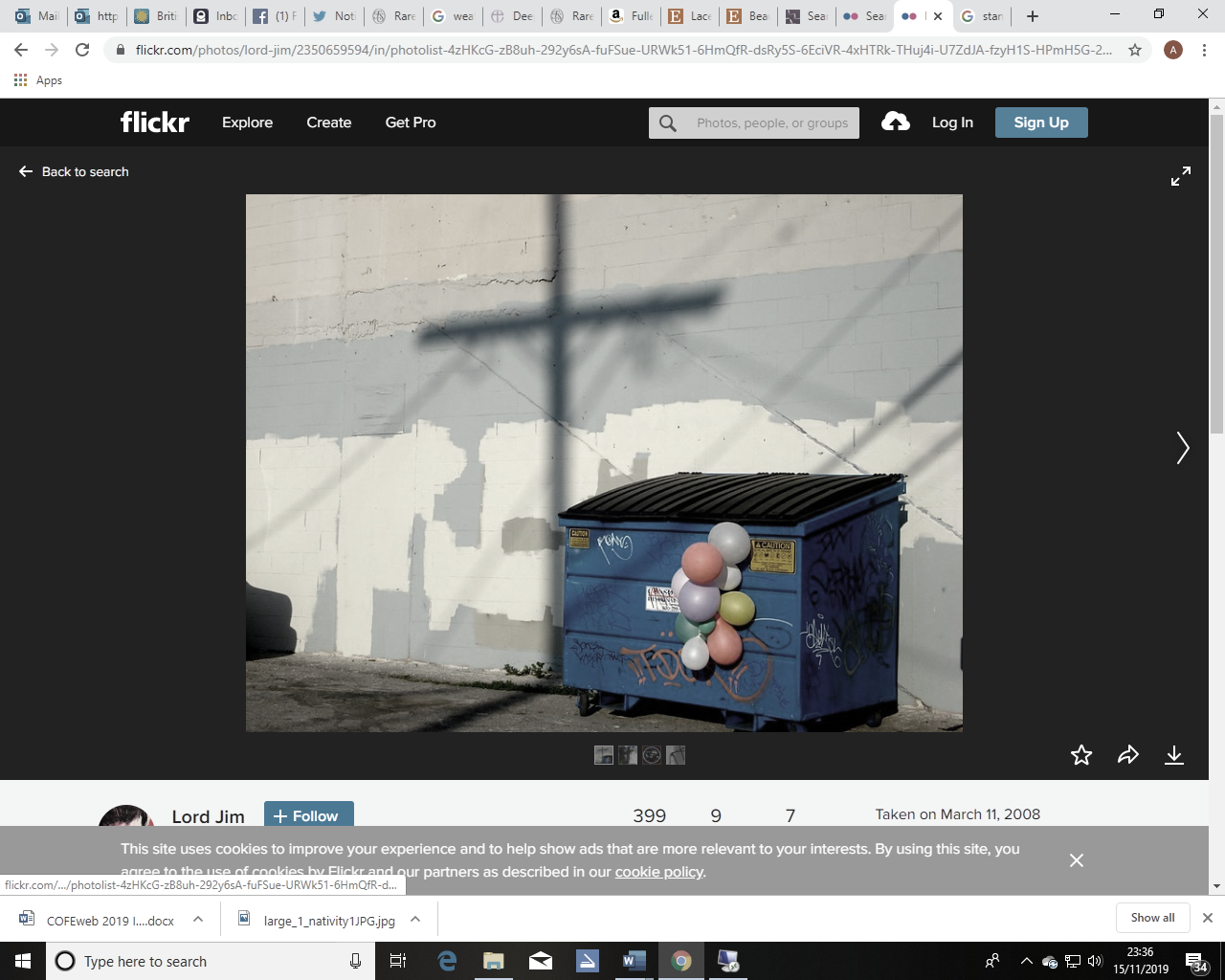 Lord Jim/flickrIntroductionThere is much discussion today about the decline in church attendance and the rise of the ‘nones’ – people who report in surveys that they have no religion. But one of the things we notice more and more is that ‘spirituality’ (whatever that really means) begins to appear outside the church building and be pursued in other places. So an important issue for Christian mission is to identify these spiritual places, events and experiences and find out where and why people feel that they have encountered God in those places. What are people doing there? Why do people seek out such places? And where are they getting help for their questions about spiritual matters? Some people discover journeys which become pilgrimages for them. Others find places which they seek out and visit because there they gain a sense of the sacred, feel close to God or experience awe and wonder. Such experiences might be a physical space that is visited, like a museum or gallery, or it might be simply a piece of art, a piece of music or an event. What can we learn from this? And what does it mean that some churches are visited like museums and some museums treated like places of sacred encounter?In this resource, we have taken the five themes from our paper on the theology of evangelism and applied them to these ‘sacred’ places. What do we learn, missiologically, by using the places, experiences and events as lenses for understanding the spirituality of people outside organised faith, and how might we use being at those places as ways of beginning to share faith?The five themes are:Pursuing the HumanMaking CommunityCreating New NewsHonouring MemoryBeing the Face of LoveInformation and examples about the five themes are set out first. After this there is some material for use in individually or in groups with four colour coded learning and decision pathways for considering the issues:Word-based – some questions to talk aboutActivity based – a challenge to find outBible/Prayer based – an engagement with Scripture and prayerful reflectionSpirituality based - reflection for transformation and change1 Pursuing the HumanIn this theme for evangelism, we asked the question, ‘who knows what it is like NOT to be Christian?’ In looking at this through the pursuit of the sacred, we could look at where people go to look at what it means to be a human being and how that prompts them to think about their own existence and the meaning of life:Bodyworlds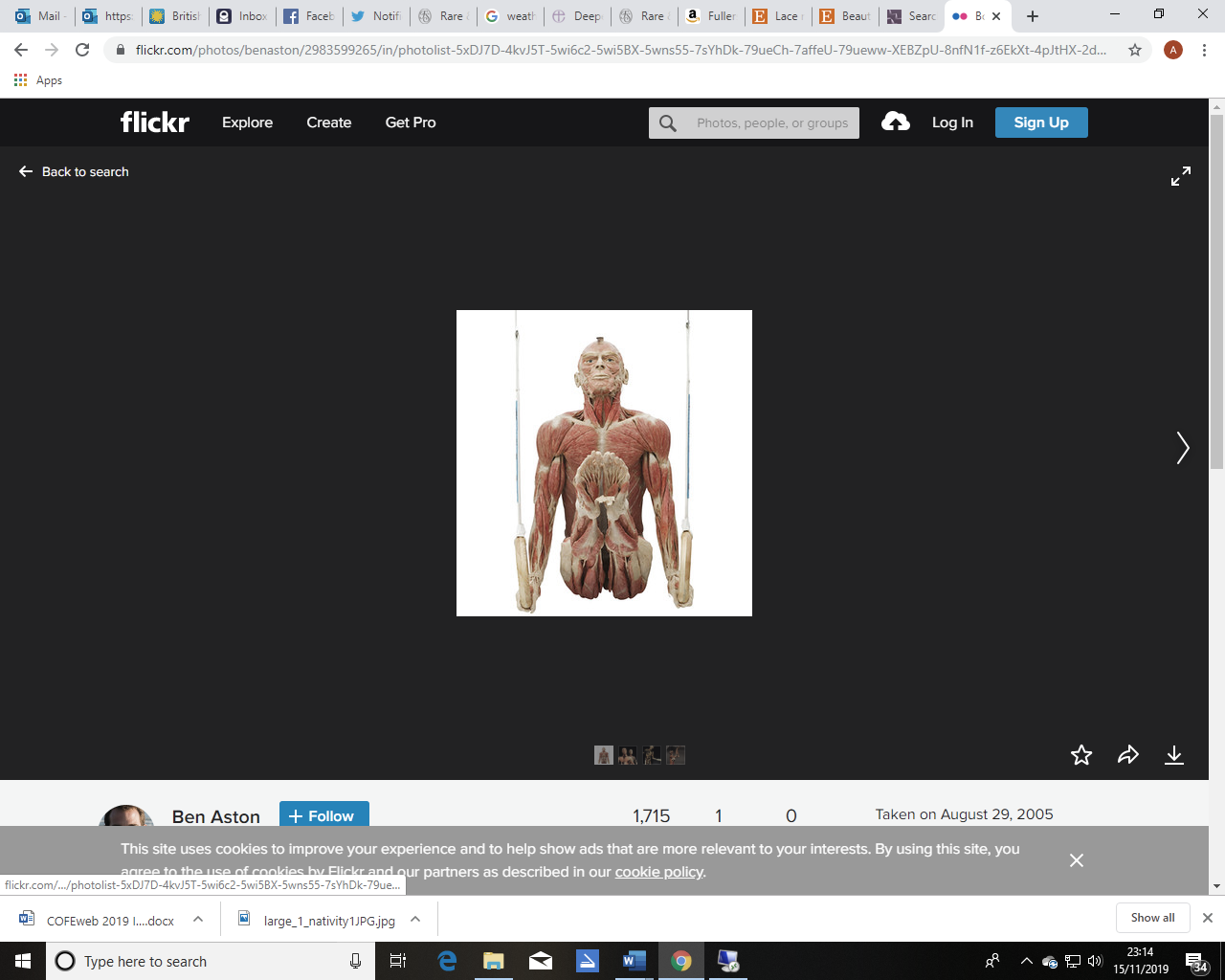 Ben Aston/flickrThe BodyWorlds exhibition has over 47 million visitors globally. Created by Dr Gunther von Hagens, the exhibit displays real human bodies from the 17,000 donated specimens.  The plastinated bodies which are touchable and odourless, display the intricacy of the skeleton, muscles, nerves and tissues beneath the skin of the human body.  It offers the ‘magic and mystery beneath the skin’. The exhibition claims that the journey to self-knowledge through education in the anatomy of the human body in this way prompts people to describe their experience as ‘emotional’, ‘extraordinary’ and even ‘life-changing’.  It also suggests that after going to the exhibition, people show a desire to change their lives, with 68% wanting a healthier lifestyle, and that many had already started to make those changes, eating more healthily and giving up smoking and drinking. The BodyWorlds exhibit has been described as ‘less a popularised anatomy lab than a shrine to the human body, a shrine in which medically untrained people can look at the body in new ways’.Tony Walter also makes the point that ‘Like the God whom St Paul believed will re‐clothe the resurrected in a new body, so von Hagens has given his donors a new identity; the cyclist may never have known how to cycle, the swimmer may not have been able to swim. Von Hagens himself has compared it to plastic surgery, and to the posthumous name that Buddhist priests in Japan give the deceased’, therefore identifying a spiritual element to the exhibition.  In Walter’s investigation of people’s reaction to the plastinated bodies, it is interesting how many people ask about the ultimate destiny of the ‘people’ the bodies were before: ‘I hope they are in heaven’, and about the difference between the ‘shell’ and the ‘soul’. Walter also considers how the exhibition is artistic and compares the bodies to the works of the Renaissance anatomists whose works were not just scientific in origin but also part of the desire to display more of God’s handiwork.  The exhibits occupy an unusual space, somewhere between the reality of death and decay and art and eternity. Some visitors find this disturbing and provoking, but others find the plastinated bodies beautiful and relevant to their own questions and experiences.  Some of the visitors said they were unafraid of their bodies afterwards, and of having operations and wanted to treasure and improve their own bodies. Others talked about celebrating life more, included wanting to get married in the exhibit. Walter also reports that even medical students reported a ‘wow’ factor. Walter also found that the exhibition helps people to imagine a common humanity – we are all the same beneath the skin. Walter concludes by arguing that there is a similarity between visiting the relics of a saint and the wonder and fascination people feel at visiting the BodyWorlds Exhibition:‘Whether the relic be authentic or forged, the pilgrim who visits the saint's preserved remains has seen something categorically different from any number of pictorial or artistic representations of the saint. Something similar seems to happen to some, not all, Body Worlds visitors for whom the exhibited plastinates are more real than other anatomical representations they may have seen. The dead body that seems to threaten late‐modern celebrations of the lived body becomes, in von Hagens’ hands, the relic that generates not only celebration of the lived body, but even, for some, its worship.’Von Hagens regularly reads the visitor comments given in the guest books and perhaps we should too. How could we engage with people who are encountering death in this different way and how do we give an account to people of what we believe about life and death in the face of this exploration? Where are visitors going to take their questions, their awe and wonder and where do we intersect with them? It is clear that BodyWorlds has a facility to provoke a sense of mystery and create existential and ontological questions to which our faith has a pertinent narrative. It is also clear that people go home and some determine to change their physical lives; where do they get the chance to address the spiritual? 2 Making CommunityIn this second theme from the theology of evangelism we looked at how Christians are good at making community, but they often don’t realise it. Non-Christians are more likely to talk about their encounters as service provision.  We could therefore look at where people go to get away from commodification, service provision and find a different way to live. Why are retreats and new monastic communities living under a common rule of life popular? Are we doing enough to be a place where people can get away from the pressures of individualisation and post-materialism? The Burning Man 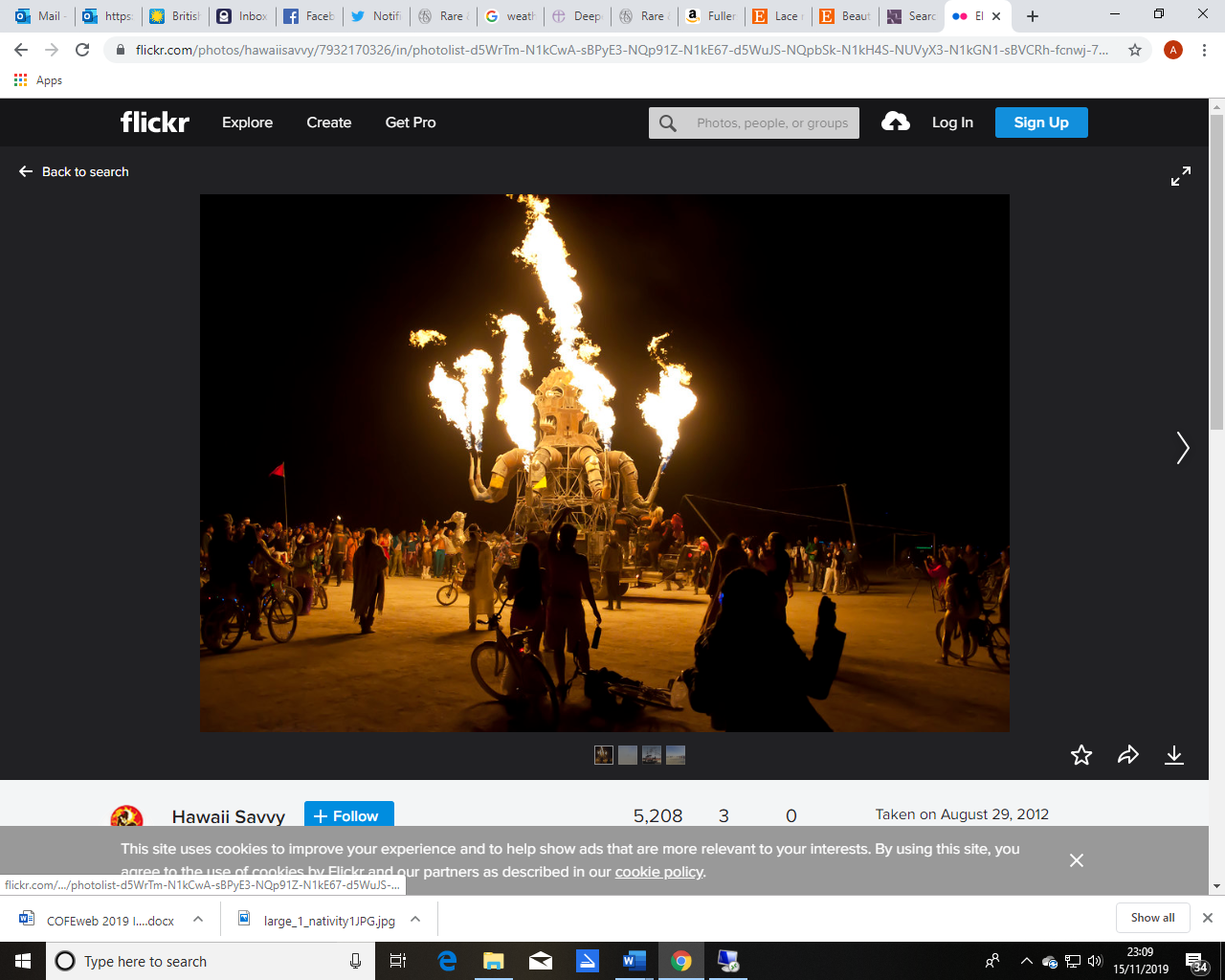 Hawaii Savvy/flickrThe Burning Man event is the formation of a counter-cultural arts community which takes place in the middle of a barren desert in Nevada and lasts for one week. Attendees are called ‘Burners’ and the event attracts people from all over the world. The process of the event is not designed or set down but created by the participants. Themes include community, artwork, absurdity, decommodification and revelry. Participation in all of these is encouraged. The event concludes with a symbolic burning of an effigy:  ‘The Man’ who stands for self-interested government, regulation and the suppression of creative endeavour and difference. However, what is particularly interesting is the emphasis on using the arts to create community, a community which is subject to the following principles:Radical inclusionGiftingDecommodificationRadical self-relianceRadical self-expressionCommunal effortCivic responsibilityLeaving no traceParticipationImmediacyAnyone is welcome and the event is built on a premise of created, cashless, community in which people help and sustain one another in their artistic expressions. It is ecologically aware and dependent on forming, gathering and dissolving, leaving nothing behind and no trace on the environment. The event looks for ‘acts of unconditional gift-giving’, mobilisation of ‘inner resources’, mutual help and co-operation, improve the environment, participation rather than observation and ‘actions that open the heart’, overcoming of barriers and ‘contact with a natural world exceeding human powers’. One of the issues is that Burning Man is set in a harsh and unforgiving desert environment, thus creating a stage on which people need to depend on one another and help each other. Only people and bicycles are permitted, no cars or RVs. Transport away from the event to airports and roads are managed by the administrators. Recently there has been criticism that despite these ideals, commodification and commercial transactions have crept into the event notwithstanding and action is being taken to identify and prevent this. Each event has a theme and many of these are overtly spiritual, such as ‘Good and Evil’, ‘Hope and Fear’, ‘Radical Ritual’, and ‘Rites of Passage’. Advice for people coming to Burning Man is interesting:‘i would say 1) i know you want to get there, but plan it to take longer than you think. we want you to arrive and get home again safe and sound. things go wrong — they ALWAYS go wrong, and not always in ways you can plan for, so take it slow. in a similar vein, 2) be prepared to go with a flow you weren’t anticipating. be open to your plans for the day suddenly going a different way. stop and say hi to your neighbors. 3) don’t set your expectations too high. the burn may or may not be life-changing for you (or not in the way you think, or as quickly as you think, etc. etc.), and that’s ok. sometimes a great party is just a great party. 4) bring things to share, and this includes your attention and caring for people you don’t know. help someone whose bike has broken down. listen to some batshit story some random guy has to tell you. it’s all good. there’s plenty more, but anyway.’People who cannot travel to Burning Man or do not have the resources, may nonetheless identify with its spirit and spirituality:‘I’m old and for over ten years now I like to go online and watch the Man burn on the computer as a way to celebrate the end of summer. Lately I’ve been lighting a candle while the Man burns.’Inevitably, Burning Man attracts a wide assortment of people including drug-takers, hippies, naturists, vegans, thieves and ‘bros’ looking for a good time. All of these groups of people attract scorn and derision from non-event goers, who argue that the event is a magnet for weird and sometimes criminal people who don’t fit in elsewhere, but rangers and health workers at the festival do say that the criticisms are unfounded:  ‘Burning man is probably the most accepting place I've ever been to’ . We talk about radical inclusion and acceptance in the Church, but in practice, people who are not ‘like us’ are often excluded or made to feel unwelcome. Burning Man puts the onus on participants to cope with things like the presence of thieves by suggesting that people take care of their belongings or simply to be prepared to share them or to lose them altogether. The philosophy of gift giving is intended to mitigate tendencies to steal. People are also encouraged to be participants not observers, so that all the art taking place is co-created, what Katherine Chen calls a ‘do-ocracy’. Do we permit this in churches? Chen argues that using the Burning Man event as lens is helpful to all kinds of organisations ‘workplace, government, political or social mobilization, recreation, voluntary work or spiritual matters’.What might we learn about making community, particularly communities of resistance, peace-building and solidarity from the principles of Burning Man? Where do its principles speak to people who want to be creative and to care for the planet? 3 Creating New NewsArt GalleriesIn this theme we asked where people find ways to address the issues posed by modern life through engaging with the good news of Christian faith. But we might also ask: where do people encounter the narratives of Christian faith within the hustle and bustle of modern society? Where do people draw inspiration for their lives and find wells of spiritual resource which enable them to reflect on life and neighbour? As churchgoing declines, it is interesting to find places which people visit for peace, reflection and wonder. There are some churches which are treated simply as tourist attractions and photo opportunities. Such churches may become viewed more as museums on a tourism checklist rather than be seen as vibrant living places of worship. Extraordinary buildings such as Gaudi’s Sagrada Familia often have queues so long that visitors simply cannot get inside. Conversely, there are places such as art galleries in which the encounter with religious art is so designed to inculcate a sense of reverence, awe, even worship, in the viewer. To this extent, art galleries invest in the power of the sacred and in the enormity of the narratives they represent. In so doing, they create ‘new news’ for people, bringing the memories of Christianity sharply into focus and challenging people anew. What exactly are they seeing? Why is it so moving? What response is appropriate? Reproductions of famous paintings often cannot remotely do the originals justice, so that seeing them, visitors are overwhelmed by their subtlety and power and find themselves filled with questions and wondering. But where do they understand how aesthetics creates gateways to the numinous? Where will they find the answers? Some galleries are actually designed as ‘chapels’ such as Stanley Spencer’s Sandham Memorial chapel: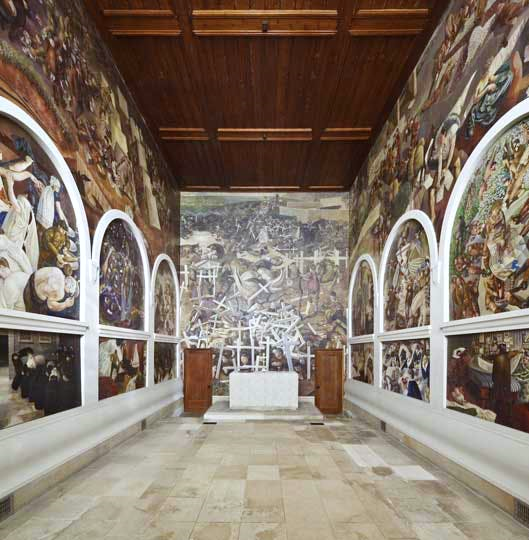 Anne Richards, Stanley Spencer Sandham Memorial ChapelBut most art galleries are secular spaces, yet many pay homage to famous pieces of religious art by hanging the paintings in such a way as to maximise the impact on the individual and the group alike. Salvador Dali’s Christ of St John of the Cross which hangs in the Kelvingrove Gallery in Glasgow creates a shrine-like space of arches and tiled floors in which Christ hangs suspended. People speak in hushed voices before it; the space itself seems to demand reverence and reflection.  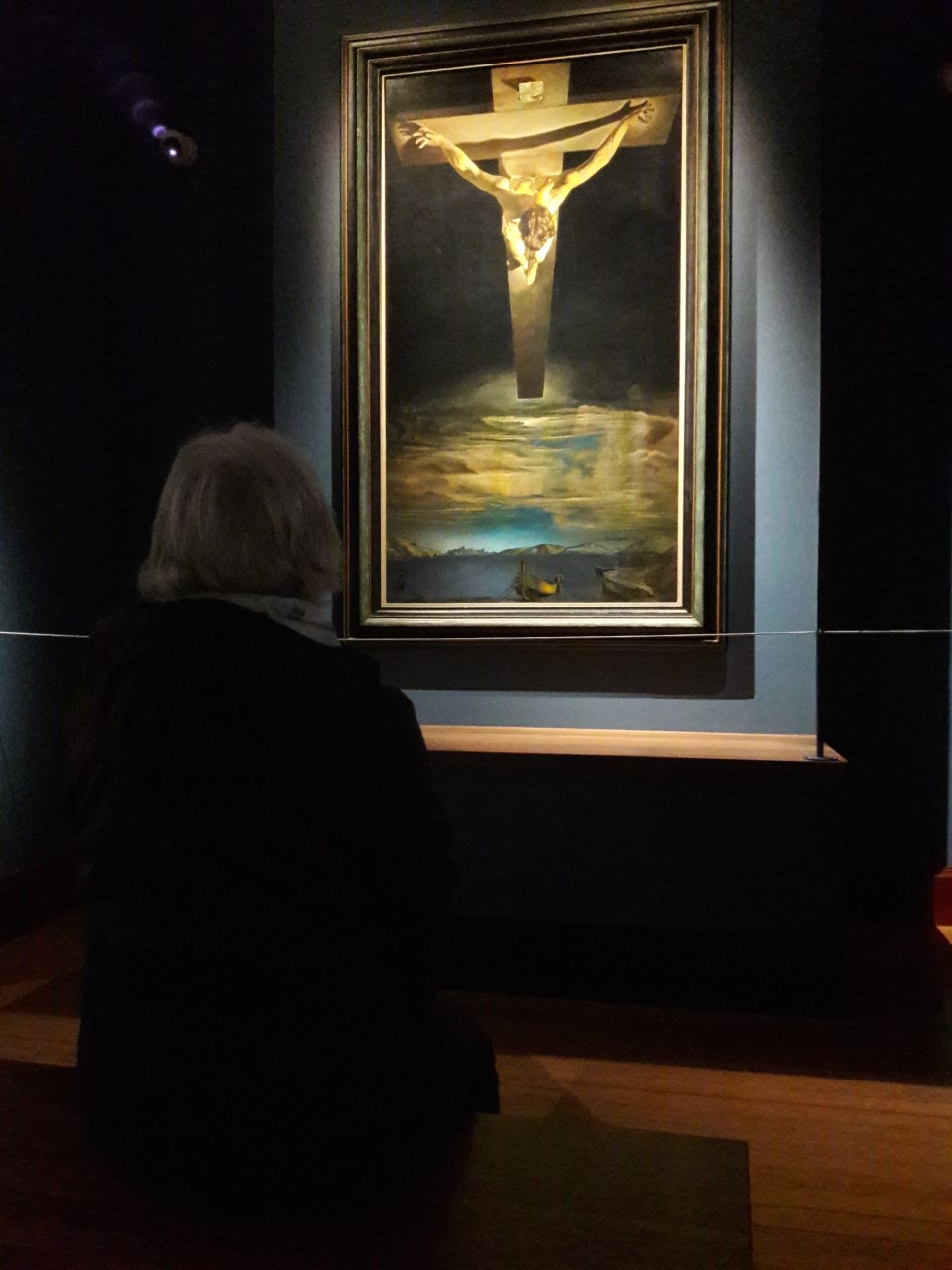 John Drane (with Olive Fleming Drane)Even abstract art has the power to direct people towards the spiritual.  For example, the Rothko room at the Tate Modern, which is kept in dim light and has a long row of wide seats down the middle of the gallery causes even the busiest tourists to become quiet, sit before the great abstract paintings and regard them with awe. The paintings appear like great windows or portals to other dimensions; their colours changing in the low light and instigating calm and meditation in some, challenge and otherworldliness to others. 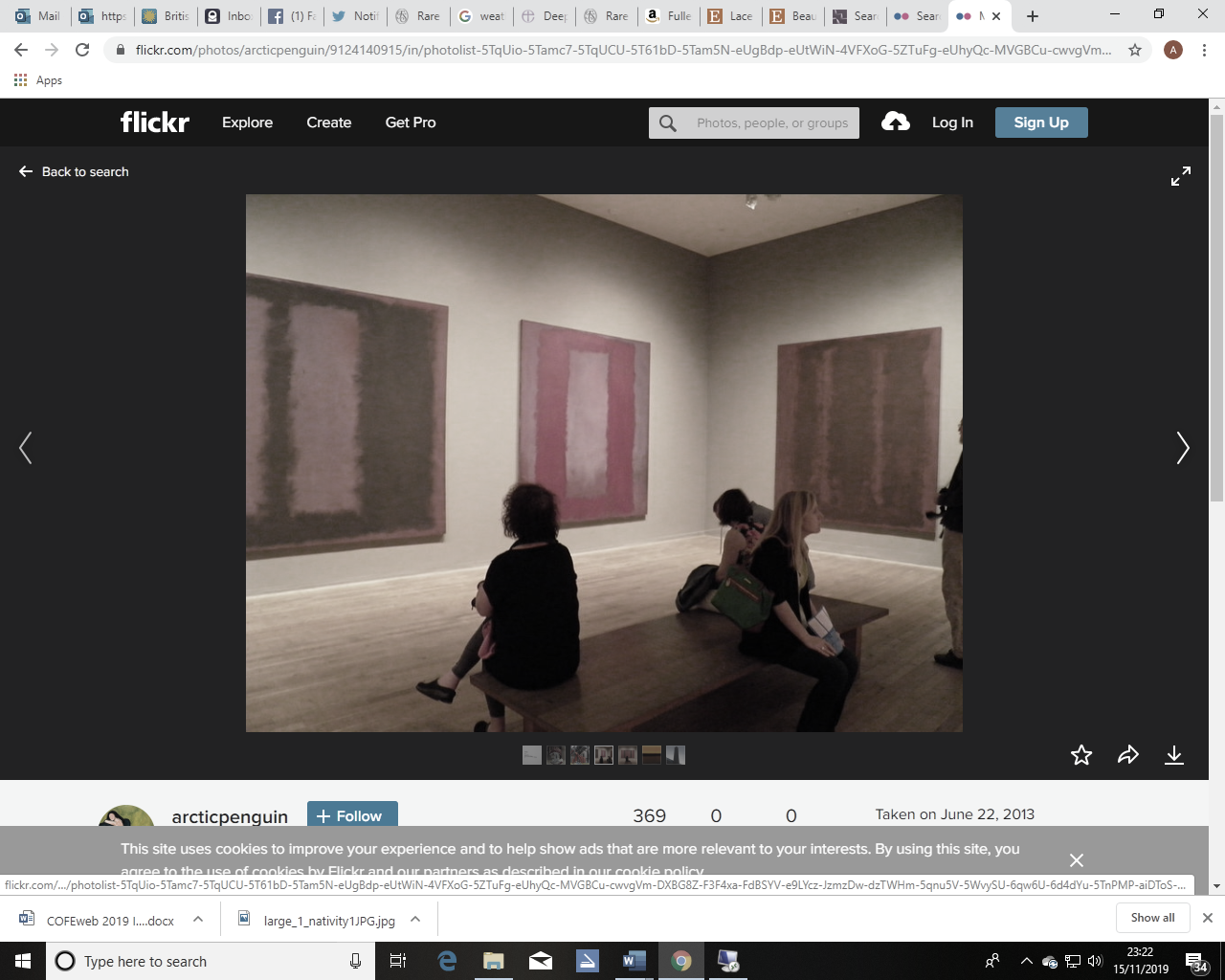 articpenguin/flickrIn the Prado art museum in Madrid, the Velasquez Christ Crucified is one such painting that reproduction cannot convey. It hangs at the end of a small gallery and some people actually gasp when they walk in and see it.  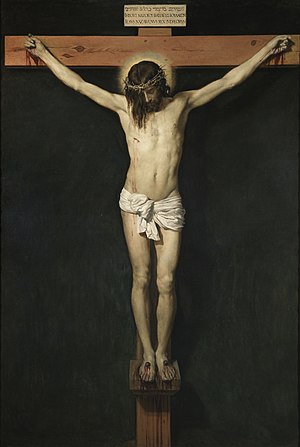 © https://www.museodelprado.es/en/the-collection/art-work/the-crucified-christ/72cbb57e-f622-4531-9b25-27ff0a9559d7 The life-size figure of Christ is set against an utter blackness which seems utterly impenetrable, but on closer inspection seems to have an eerie greenish glow about it. The figure of Christ is pale, cold and yet luminous, ruined and beautiful at the same time. The painting seems otherworldly, transcendent, at once peaceful and terrifying and viewers can sometimes be found transfixed before it not really knowing how to look upon it. Some people comment on the loneliness of Christ in the darkness of space, others on a disturbing feeling that the body is about to fall upon them; others a deep emotional response to the beauty of the physical form and yet the horror and sadness of the crucifixion at the same time. ‘It is simply so perfect you don’t know what to say. Since it is a crucified Christ a guy feels odd about speaking of its artistic merit. It must have brought the nuns it was painted for to tears as effectively as that Passion movie with all the blood moves modern audiences.’Just as ancient churches were painted all over with scenes from the Gospels, so art galleries now hold collections of Christian story in art. The design of gallery space, the way people are introduced to religious themes and given spaces in which to access the spiritual, may constitute for many the news of God’s story for us in new places and settings. Where do we find out about these profound responses and beginnings of questions and ideas about faith? Do we need more popular Sister Wendys to draw people’s attention to places to go and what to do with the inklings of mystery and wonder? 4 Honouring MemoryLast Night of the Proms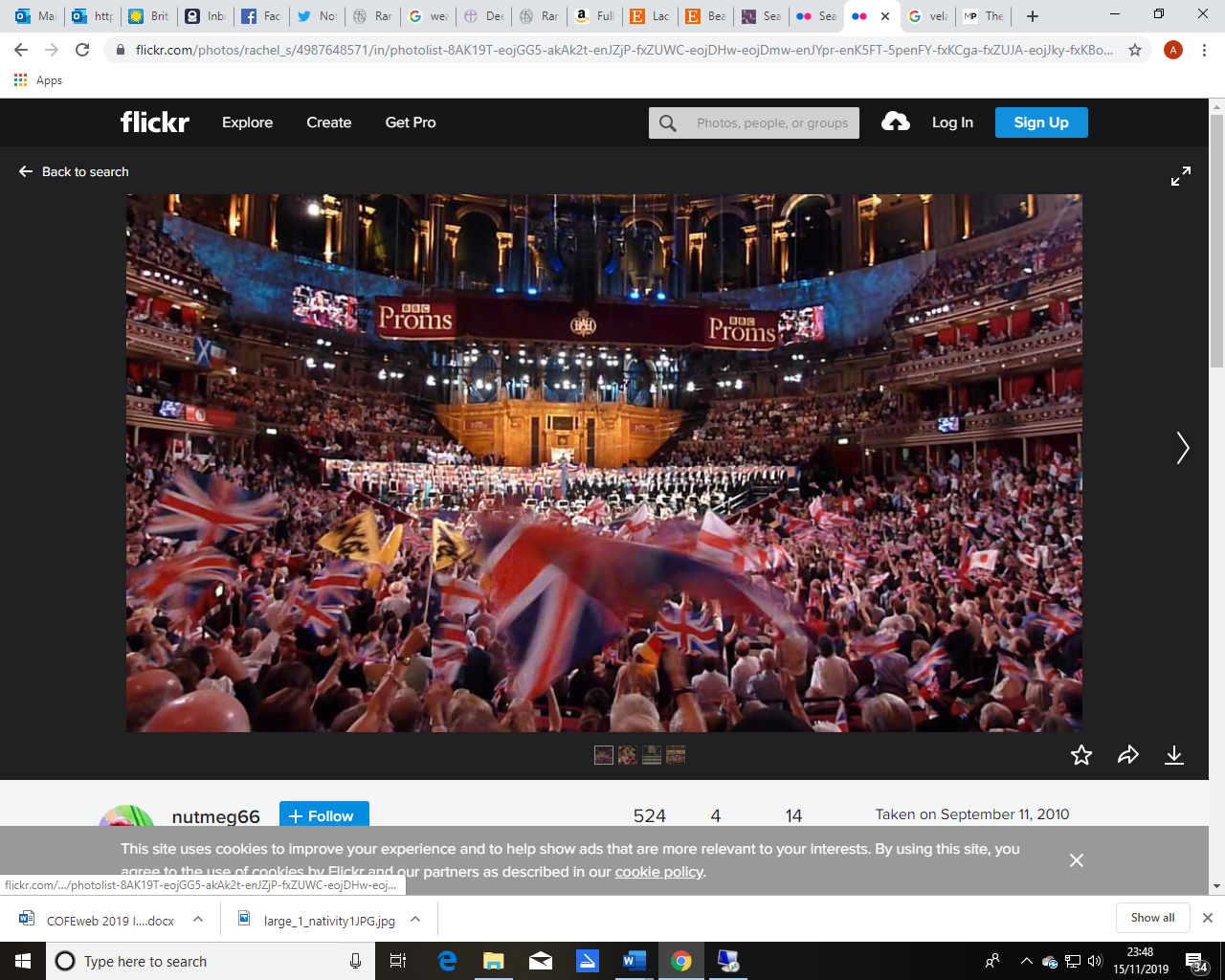 Nutmeg66/flickrIn this theme in the theology of evangelism we looked at the importance of tradition and memory within the deep wells of faith. Where else do we see powerful, gathering traditions and how do we make sense of them for people in terms of faith? The Last Night of the Proms is the concluding performance of the Promenade concerts in London held every year in the Albert Hall. The Last Night, also broadcast on radio and television, is different in style and content from other promenade concerts. Popular classics are followed by a sequence of British music where the promenaders dance by bobbing up and down, and sing. The sequence has become a tradition, including Elgar's Pomp and Circumstance March No. 1 (including Land of Hope and Glory) and Henry Wood's Fantasia on British Sea Songs, followed by Arne's Rule, Britannia! The concert concludes with Parry's Jerusalem, and Britten’s arrangement of the British national anthem.The Last Night is powerfully nostalgic and patriotic as can be seen from the number of flags in the audience. It has been criticised for being jingoistic and harking back to lost days of Empire and the good times when Britain ‘ruled the waves’. To that extent, the Last Night might be seen as deeply ironic in the current climate. Notwithstanding, we cannot ignore the fact that the Last Night of the Proms, like Remembrance Day, the Cenotaph, and the Queen’s Speech, draw large numbers of people, including young people, and produce in them a spiritual, emotional response, especially to Jerusalem which is often asked for by people coming to the occasional offices, because they have heard it in this context (and they may not know any other hymns except those heard elsewhere, such as Abide with Me,  Swing Low, Sweet Chariot or Guide Me O thou Great Redeemer).Notwithstanding the criticism of imperialism and delusion, there is something about the Last Night that people respond to. Promenaders put their arms round each other, and there is impromptu singing of Auld Lang Syne. Many are moved to tears by the music, despite the light-hearted, party atmosphere. A deep desire for tradition, connection to roots and celebration of English/British identity informs the concert, but as can be seen in the photo, people of other nationalities are welcomed and embraced as well. There is also a sense that people know that the ‘good old days’ have gone, but the memory of the tradition that generated this music may still somehow offer people love of country and its deep roots without automatic nationalistic hatred of others. Or does the Proms give a different sort of outlet to nationalistic impulses which otherwise would find their way into far-right parties and the EDL? Is the Last Night really British, or more specifically English in its colouring? Would for example, the National Eisteddfod be an equivalent Welsh form of honouring memory, language and tradition? Singing, music and poetry, especially Crowning the Bard for the best example of traditional strict metre (cynghanedd) in Welsh-language poetry are celebrated and honoured. 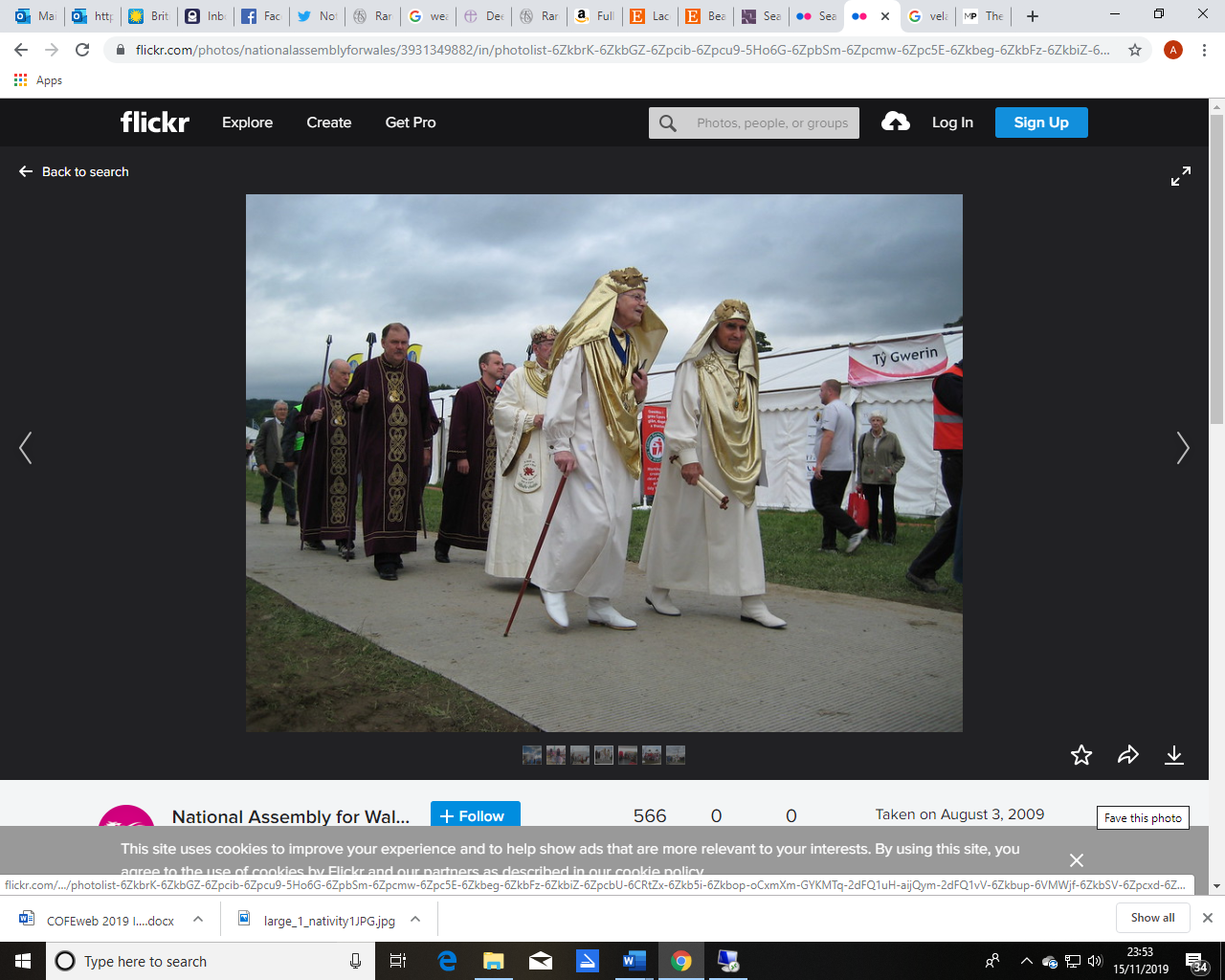 National Assembly of Wales/flickrWhat might we learn from these kinds of events about the relationship between spirituality and national identity? How could this inform mission and the way we honour memory in our churches as a means of evangelism?5 Being the Face of LoveIn this theme, we looked at how evangelism includes witnessing to Christ in daily life in ways which attract people towards our faith and the hope we offer.  Where else do we see people celebrating ‘being the face of love’ in secular societyThe London Marathon While the London Marathon (and other Marathons) are serious athletic events, running the marathon has a personal meaning for many participants. 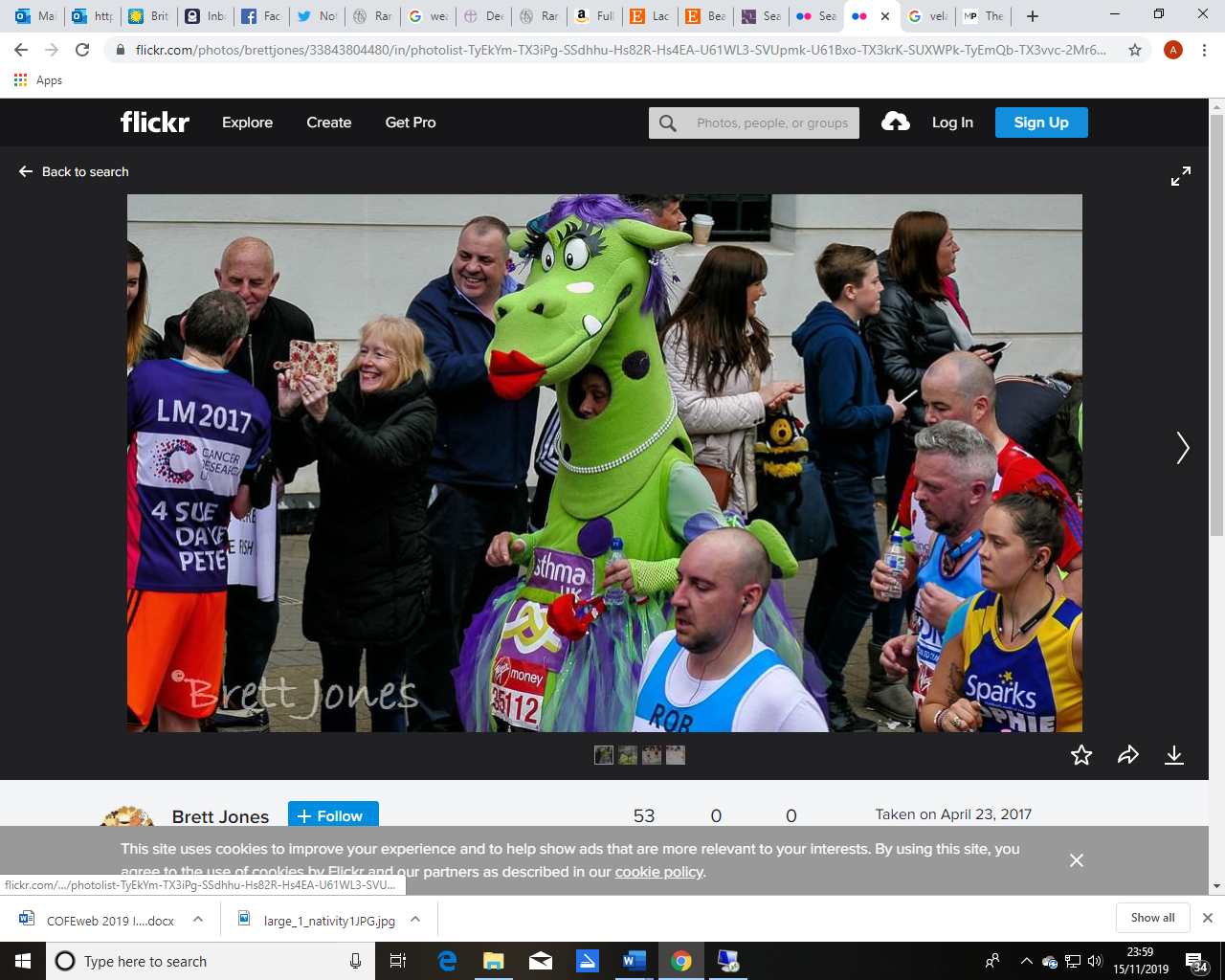 Brett Jones/flickrMany people run to raise money for charities or in memory of a loved one who has died. Running events, whether it is a huge event like the Marathon or a fun run in a local park for Breast Cancer awareness, brings people together with many different stories of loss, endurance, hospitals, children, gratitude, love, hope and determination to make a difference. Every person sweltering in the marathon in a gorilla suit tells a new story in solidarity with others around them. People help each other with their blisters and exhaustion and are helped by the crowds of spectators cheering them on to get past the finish post and earn the money pledged to the various causes that people hold in their hearts. In 2017, the London Marathon generated £61.5 million for charitable causes, £890 million since 1981. To this extent, gatherings like the London Marathon, the Great North Run and many other local and regional events, create spontaneous communities of goodwill and looking outward to the benefit of others. They are catalysts for people to become the face of love for others, building something positive out of their personal, often deeply sad, experiences. 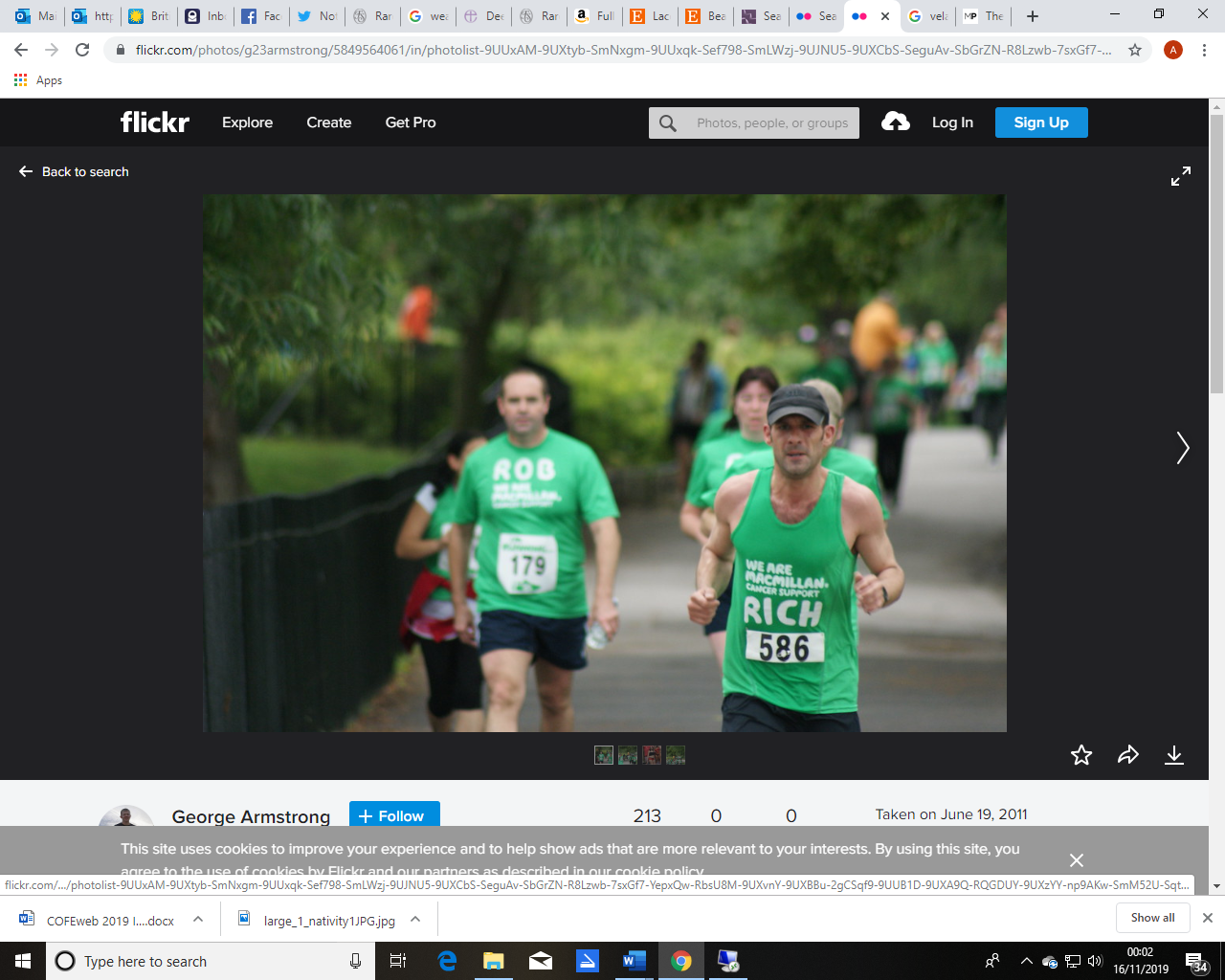 George Armstrong/flickrThe running doesn’t matter. Rather, each event becomes a festival of dressing up, forming teams, and working to get donations and pledges. Every JustGiving page offers a story and a request, drawing others into the process for the duration of the event. Every event is focused on raising awareness of issues and of needs, but beyond the seriousness of the social issues which require fundraising (illness, homelessness, addiction, mental health matters etc) there is a celebration of gift and skill (the ability to get through a run) which binds people together and generates generosity. ‘I am a latecomer to running: at the age of 50 I said I was going to run the London Marathon with my daughter but it took several years to get a ballot place. I raised some money for charity that year as an “own place” runner, but having got the bug I realised the way forward was via a charity with Golden Bonds. It was important to me to find something I really believed in - and having an autistic grandson I know a little bit about how a sick child impacts on a family.’‘I will definitely run London again for charity. It was an absolutely fantastic experience: not only is the day itself amazing but knowing that so many people are raising big money for so many great causes is really incredible. My advice to anyone with a charity place is to have a plan, find a hook, and dream up some incentives. But most of all, have fun!’ What are we to make of events in which people are offering the face of love to others, often without the motivations of faith? Where does God come into such events? Some charity events are well known for raising huge sums of money – such as Children in Need, a television programme featuring entertainment and ‘one off’ performances by celebrities, interspersed by appeals for donations to particular causes with footage of what some of those ‘causes’ represent. Similarly, many charity runners use the power of social media to generate more interest in their stories and more donations. What role do Christians have in bringing a faith perspective to charity fund raising or do we have something to learn from the way people get together, organise themselves and raise money for others they will never know and never encounter? Some people who are not Christian use Christian periods like Christmas and Lent to do something for people other than themselves. They may feel a connection to these times and spaces but not really relate them to faith, but perhaps to life goals such as becoming a better person or ‘giving something back’. What could we do to engage more effectively with these activities and perhaps to spend more time alongside those who desire to show the face of love through a sponsored activity? Looking through the lenses of these examples, we can see that there are opportunities in mission to be aware of where people are engaging in experiences which prompt spiritual enquiry and questioning about the value, meaning and purpose or human existence. Where do we learn about such experiences, and how do we position ourselves to be part of the conversation for those searching for information, further experience and understanding? What also do we learn from people gathering together at events to offer one another solidarity or to benefit others? Are we among those people with our Christian voices and Christian perspectives? How can we approach the issues of mission and evangelism in those places strategically, in order to be alongside spiritual seekers, to walk with them on their journeys and to invite them to the journey of faith? Do we have to encourage Christians to reflect back to us what these encounters mean to the story of discipleship whether it’s a young person going to get hot and dusty at Burning Man or an elderly person having a sherry and listening to the Queen’s Speech. What else will we discover about our own faith in the process? Resources for individuals and groups1 Pursuing the HumanSome things to talk about:How do you think an exhibition like Bodyworlds might connect to being ‘fearfully and wonderfully made’ (Psalm 139.14)? Where could we start a conversation like that?Some churches are famous for tombs of saints and some even display relics which are considered miraculous or holy. Tourists are often perplexed, confused, wondering or impressed by such monuments and relics. How can we connect to people who are intrigued by ideas of sainthood, holiness and miracle? What do you think about respect for the dead, different views of afterlife and things like mummies and recovered bodies, like Lindow Man at the British Museum? Would you mind being on display after your death? What would you say (for example) to a party of schoolchildren visiting a museum to learn about history?Many people are also awed by other living things which have died, like the amazing dinosaurs at the Natural History Museum. What do we have to say about the wonder of creation and Christian understanding of it?What do you think about ideas of ‘shell’ and ‘the soul’? Some things to do: 1 Visit a museum or event where bodies are on display, either Bodyworlds itself, or a museum which has mummies or tombs; or a Natural History Museum. Do some people-watching there. What are people interested in? What wows them? What makes them stop and think? What are they taking pictures of? If possible, try also to visit a church or cathedral that has some interesting tombs. How are visitors engaged by them? 2 If it is difficult to visit, have a look at some museum websites and think about the exhibits. Has your church got particular monuments, graves or other items that could connect to places in contemporary society which people have already visited, like museums and exhibitions? How might that spark a conversation about what we believe about the purpose of life and the meaning of death? How are people who are used to displays going to find out about what we believe? 3 Scientists and artists often collaborate to reconstruct animals and people from the bare bones. This is useful for understanding prehistory, for anthropology, for solving crime and for making art.  Think about what it might take to try and reconstruct a person or animal from bones alone. What might you be able to gather from the evidence and where would you have to guess? Think about how this exercise might make you appreciate how wonderful and mysterious bodies are. Some Scripture to engage with and pray about:Ezekiel 37.1-10The Valley of Dry Bones‘The hand of the Lord came upon me, and he brought me out by the spirit of the Lord and set me down in the middle of a valley; it was full of bones. He led me all round them; there were very many lying in the valley, and they were very dry. He said to me, ‘Mortal, can these bones live?’ I answered, ‘O Lord God, you know.’ Then he said to me, ‘Prophesy to these bones, and say to them: O dry bones, hear the word of the Lord. Thus says the Lord God to these bones: I will cause breath to enter you, and you shall live. I will lay sinews on you, and will cause flesh to come upon you, and cover you with skin, and put breath in you, and you shall live; and you shall know that I am the Lord.’So I prophesied as I had been commanded; and as I prophesied, suddenly there was a noise, a rattling, and the bones came together, bone to its bone. I looked, and there were sinews on them, and flesh had come upon them, and skin had covered them; but there was no breath in them. Then he said to me, ‘Prophesy to the breath, prophesy, mortal, and say to the breath: Thus says the Lord God: Come from the four winds, O breath, and breathe upon these slain, that they may live.’ I prophesied as he commanded me, and the breath came into them, and they lived, and stood on their feet, a vast multitude.’This is a staggering, breath-taking prophetic vision, at once nightmarish and hopeful, as Ezekiel looks upon the valley of dry bones and sees God reverse their decay and corruption so that they return to life. It is surely significant that God’s word revivifies the dead bones and the description is specifically anatomical – scattered bones are linked together, sinews, flesh and skin all come together. But even this is not sufficient, unless God puts the breath of life in human beings.  God tells Ezekiel that this is the House of Israel restored. God acts to bring us home.Some things to think about:What does this vision tell us about God as the creator of human beings?What does Ezekiel’s vision offer to us about life and death?How might this Scripture equip you to talk to other people about our embodied life and our hope in ‘the life of the world to come’? Other Scripture to think about: Psalm 139. 13-14; Job 19.26; 1 Corinthians 5.53-55.Prayer: Gloria Dei est vivens homo (St Irenaeus)Breathe on us, breath of God,                                                                                                                                       Bring us to life                                                                                                                                                             Make us more than dry bones                                                                                                                                          But vital, alive,                                                                                                                                                                     Fully human.                                                                                                                                                                 May we live in the power of Your Spirit                                                                                                                        As Christ-followers                                                                                                                                                              To your praise and gloryAmenSome thoughts for reflection and ideas for change: Take a few minutes to think about your body and its internal organs and bones. What is your heart doing right now? Your lungs? Your liver? There is so much going on in your body of which you will never be aware and yet all of this activity is enabling you to go about the business of living. Now think about your body as a gift from God in creation. Are we grateful for our bodies when we are healthy or do we only pray about them when they go wrong? How might we become more aware of the gift of healthy life and talk about that with others? How can we connect our common conversations about wellness and illness with our Christian faith and gratitude and trust in God? 2 Making CommunitySome things to talk about:What sort of arts events go on your area which might have a ‘spiritual’ dimension to them?When we put on our own arts events, how inclusive are they? What do you think about the philosophy of gift-giving, sharing and caring as a way of stopping exploitation and petty crime at a big event?How might we include people in our events who physically cannot attend?How could making and creating something together help to consolidate your Christian community? Some things to do:  1 Find an event or festival to attend, or find out about them. For example, Glastonbury; Greenbelt; folk festivals; Up Helly Aa. What are the spiritual elements of those festivals which are not explicitly Christian and how could we connect with those? 2 Have a look at this video of Stormzy performing Blinded by Your Grace at Glastonbury. https://www.youtube.com/watch?v=DxsjQ967kV8.  Where would we connect with people who are swept up by sudden moments of prayer and worship in unexpected settings eg Christmas carol singing or flashmob hymns? 3 Compare Stormzy’s performance with this video of Hillsong’s Oceans https://www.youtube.com/watch?v=PfpEefKiG2I and this article https://www.bbc.co.uk/news/world-us-canada-49186785 . In what ways do you think the performances are similar or different? Some Scripture to engage with and pray about:Matthew 14:13-21 Feeding the Five ThousandNow when Jesus heard this, he withdrew from there in a boat to a deserted place by himself. But when the crowds heard it, they followed him on foot from the towns. When he went ashore, he saw a great crowd; and he had compassion for them and cured their sick. When it was evening, the disciples came to him and said, ‘This is a deserted place, and the hour is now late; send the crowds away so that they may go into the villages and buy food for themselves.’ Jesus said to them, ‘They need not go away; you give them something to eat.’ They replied, ‘We have nothing here but five loaves and two fish.’ And he said, ‘Bring them here to me.’ Then he ordered the crowds to sit down on the grass. Taking the five loaves and the two fish, he looked up to heaven, and blessed and broke the loaves, and gave them to the disciples, and the disciples gave them to the crowds. And all ate and were filled; and they took up what was left over of the broken pieces, twelve baskets full. And those who ate were about five thousand men, besides women and children.The crowds flock to Jesus because he is an ‘event’. They hope to for him to work miracles and cure the sick. More and more people gather. Jesus thinks about their physical needs – they need something to eat. There needs to be welcome and hospitality. The disciples don’t think the catering is possible, but with God all things are possible. The people are fed, materially and spiritually. When the crowds came out to see Jesus what do you think they were expecting him to do?How important is it for Christians to see to the physical as well as the spiritual needs of others?What do you imagine the people went home and said about what had happened?What do you suppose people remembered for the rest of their lives after the miracle and how might it have changed them? PrayerFeed us, God of life,                                                                                                                                                                fill us with your grace and wisdom,                                                                                                                                     so that whenever we gather together in your name,                                                                                                   in your Church and in your world,                                                                                                                                   we may witness to your love. Make us open to all others,                                                                                                                                             make us generous with our possessions,                                                                                                                        the givers of gifts, so that whatever little we have                                                                                                           is multiplied in your service.AmenSome thoughts for reflection and ideas for change: Have a look at the Burning Man principles in the main part of this resource. Which of these could be better deployed in your own life as a Christian disciple and in your Christian community? Which ones feel hardest to achieve? Which ones most (and least) appeal to you? What other principles would you like to include? Next time you are part of a church event, like a special service or a social event, give yourself some time to look through the eyes of someone unfamiliar with Church who might be there. What would most make them feel included and spike their interest? What might give them a ‘feeding the five thousand’ experience of wonder, love and miracle?3 Creating New NewsSome things to talk about:How can we engage people who are tremendously moved by paintings of Jesus but who don’t know the story or anything at all about Jesus? How aware are we of religious art old and new? Different Christian denominations have had different ideas about the place of religious art and concerns about idolatry. How can we learn from different traditions about what visual representation of our faith can do to attract people to Christian faith or detract them from it?Some things to do: 1 Take some time to visit an art gallery or exhibition, or look at an online exhibition or project, like this one  https://thevcs.org/?fbclid=IwAR360up50lkSOelP9AFvpZtTyVD0lxrjrLM5KL_npplJqEVbM-cos7fmgk8. Do some people watching. How do people engage with the art – looking, contemplating, drifting, copying or sketching, photographing? What information or audio is available to help people understand what they are seeing? What sort of things can be bought in the shop?2 Have a look round your church and imagine someone walking around looking at it as if they were at an art gallery. What information have you got to explain what the church building and congregation are about and how can people find out more about what it is all about? How can you take people on from just ‘having a look’ to understanding that this a place where a lot more happens and (even better) that it is a living place where people meet each other in love and fellowship and where they worship God?3 Have a look at some modern artists who are engaging differently with the Christian story such as Nicholas Mynheer http://www.mynheer-art.co.uk/ or He Qui https://www.heqiart.com/  or the ikon painter Silvia Dimitrova http://www.silviadimitrova.co.uk/  How could we better use Christian art as a way of connecting with people outside the Church? Some Scripture to engage with and pray about:Isaiah 53.4-6Surely he has borne our infirmities                                                                                                                                                                     and carried our diseases;                                                                                                                                                     yet we accounted him stricken,                                                                                                                                                                                        struck down by God, and afflicted.                                                                                                                                                                      But he was wounded for our transgressions,                                                                                                                                                     crushed for our iniquities;                                                                                                                                           upon him was the punishment that made us whole,                                                                                                                                         and by his bruises we are healed.                                                                                                                                         All we like sheep have gone astray;                                                                                                                                                                            we have all turned to our own way,                                                                                                                             and the Lord has laid on him                                                                                                                                                                          the iniquity of us all.This vision in Isaiah offers us a graphic ‘picture’ of a human scapegoat, a person hurt and in pain who is yet intimately connected to us who look ‘upon’ him.How might this passage of Scripture help us to understand why people are disturbed, moved or even frightened when they look at a classical painting of the crucifixion?Isaiah asks us to look past the bruises, sickness and wounds to the wholeness, healing and salvation for us beyond. How might visual representation of Jesus prompt people to find out more about him?How might this passage teach us about what grabs people’s attention in today’s world?PrayerLord Jesus,We have sought you in paint and pastels,                                                                                                                           We have tried to find you, hanging in space,                                                                                                                         We have placed you in our jewellery, hung you on walls                                                                                         Tried to make sense of your love, your wounds,                                                                                                          Your death and resurrection.Help us to be alongside others                                                                                                                                      When they gasp at your sacrifice                                                                                                                                             At the sadness and the suffering                                                                                                                                       Yet inestimable beauty                                                                                                                                      And show them, in our lives and loving                                                                                                                       the salvation you offer us                                                                                                                                                 not in paint or image but here, now.AmenSome thoughts for reflection and ideas for change:Have a look at this description of a guided trip to a church:‘St Mary's church is outside the village on a hill overlooking the countryside.  Beautiful setting.  It dates back to the 13th century and built on some old Saxon ruins.  A delightful little church full of interest.  There are faint traces of medieval painting on the Norman pillars in the chancel and apotropaic markings (if that is how you spell it) to ward away evil can be seen on some of the other pillars.   There is also a tower with six bells which they ring for weddings and so forth.   Apparently, the same family have been ringing the bells for four generations.  Inside the church it was lovely and warm but inside the bell tower it was freezing so we didn't stay in there for long.   We had a nice lady historian who gave us a talk on the history of the church and I must say she was very good. A lovely organ installed in 1897 and some super stained-glass windows.’  The person who wrote this is an artist and has a deep appreciation for church paintings and architecture. But is this an appreciation of the church as if it was a museum? How can we stop our churches being seen ‘just’ as museums full of beautiful things and move on to what our faith is all about?What inklings do you get of the church described above as a living place of prayer, sacrament and worship? What more could you do in or for your church to make its attributes point to living faith? 4 Honouring MemorySome things to talk about:How important are memories of the past to your church and community?Many churches and cathedrals have a strong musical tradition and hold concerts as well as having beautiful music for services. Where do we hear about how people are moved to seek God after a musical performance?In 2019, Jerusalem was voted the nation’s favourite hymn https://www.bbc.co.uk/news/uk-49871456 Why do you think Jerusalem is so popular and why is it so often requested by people who are not regular worshippers when they come for the occasional offices?Some things to do: 1 Have a look at some of these videos: https://www.royalalberthall.com/about-the-hall/news/2019/september/watch-highlights-from-last-night-of-the-proms-2019-featuring-jamie-barton/ ; https://www.facebook.com/TheRockChoir/videos/701075403610939/?v=701075403610939 https://www.youtube.com/watch?v=SXh7JR9oKVE How do these videos make you feel?2. Look at the people in the videos – how do they react to these pieces of music? How would you start a conversation about faith if you were sitting at a table with the diners or going home on the train with someone who had just come from the Albert Hall? 3. Find a local concert, a local band, or even just listen to a busker in the street. Does any of the music have ‘religious’ content? What might that mean to other people listening? How does it connect to their own life events and stories? Some Scripture to engage with and pray about: Psalm 33.1-3Sing joyfully to the Lord, you righteous;                                                                                                                       it is fitting for the upright to praise him.                                                                                                                       Praise the Lord with the harp;                                                                                                                                                                  make music to him on the ten-stringed lyre.                                                                                                                 Sing to him a new song;                                                                                                                                                                                      play skillfully, and shout for joy.The psalms offer us insight into the musical tradition of worship in ancient Israel. They tell us that praise and lament both come with music as a way of forming and framing relationship with God. Some of our most enduring memories come from songs and hymns we heard as children and young people and may persist when other memories fail. How important is music to lasting memory and the sense of the sacred?Does the way congregations sing in church matter?Is it more important for people outside the Church to encounter joyful praise, reflective, meditative music, or a mixture of different kinds of religious music? How important is the context, do you think?What is significant about a community singing together? Prayer:Lord God, Lord of the Dance,                                                                                                                                Sometimes you come to us in memory,                                                                                                                                    In a whistled tune or a snatch of song                                                                                                                          Sometimes you inhabit the silence                                                                                                                                And sometimes you are simply the music                                                                                                                         While the music lasts…Help us to listen for you                                                                                                                                                            To discern your voice, your melody,                                                                                                                                   Your deep harmony beneath our lives.AmenSome thoughts for reflection and ideas for change: The composer Felix Mendelssohn said of some of his musical pieces that, ‘Even if, in one or other of them, I had a particular word or words in mind, I would not tell anyone, because the same word means different things to different people. Only the songs say the same thing, arouse the same feeling, in everyone - a feeling that can't be expressed in words’. How important are feelings that can’t be expressed in words to spiritual growth and discipleship? Could more be done in your church for people who find words difficult and distracting? What might that look/sound/feel like? A particular church used to have a motion activated recital of plainchant to add to the atmosphere for visitors but stopped it when people complained they came looking for silence. Does prayer and worship always have to include words? What do you think about the place of silence? 5 Being the Face of LoveSome things to talk about:How do you think participating in a fun run or charity event might lead to ‘spiritual’ conversations?How do you think it feels to be part of a community event, a protest march or fundraising initiative? How could that sense of solidarity and common purpose be repeated in specifically Christian settings?Where do Christian events get reported in the media? How do you think people react to them and how do we find out when they want to know more? Some things to do:  1 Arrange to go to an event organised on behalf of a charity, a celebration, or a particular cause, for example a demonstration, Pride, or a charity fun event. Do some people-watching or take some photos. Why are people there? What brings them together? What are their stories? What might they be trying to achieve?2 Events like these bring people together from all walks of life, different ages, different locations, different faiths and different stories. Find an event, community group or gathering and look into how the common denominator binds people together, such as the experience of illness, marginalisation, or common concern about an issue like climate change. How does Christian faith speak to that common denominator and what does that common denominator have to teach us about being the face of Love?3 Take some time to go to a few church-based events with the same questions in mind. How can we ensure our own church-based events have a similar inclusiveness and welcome for all? Some Scripture to engage with and pray about:Luke 24 13-16; 28-35The Walk to EmmausNow on that same day two of them were going to a village called Emmaus, about seven miles from Jerusalem, and talking with each other about all these things that had happened. While they were talking and discussing, Jesus himself came near and went with them, but their eyes were kept from recognizing him. As they came near the village to which they were going, he walked ahead as if he were going on. But they urged him strongly, saying, ‘Stay with us, because it is almost evening and the day is now nearly over.’ So he went in to stay with them. When he was at the table with them, he took bread, blessed and broke it, and gave it to them. Then their eyes were opened, and they recognized him; and he vanished from their sight. They said to each other, ‘Were not our hearts burning within us while he was talking to us on the road, while he was opening the scriptures to us?’ That same hour they got up and returned to Jerusalem; and they found the eleven and their companions gathered together. They were saying, ‘The Lord has risen indeed, and he has appeared to Simon!’ Then they told what had happened on the road, and how he had been made known to them in the breaking of the bread.Jesus joins in with people on a journey, but they do not recognise him at first. They need to go through a process, to become prepared to recognise him and crucially to invite him to be with them. How nearly they missed him as he prepared to go on while they turned aside…. Where do we meet people on different stages of their spiritual journeys and how do we recognise that Jesus is walking with them, as yet unknown?How might we make the most of stopping points where Jesus can be invited in? PrayerLord, Jesus Christ,Walk with us on all our roads,                                                                                                                                     Our pilgrimages to work, to school,                                                                                                                             Let us glimpse you in shop windows                                                                                                                             In urban streets and country roads.May we see you walking alongside others                                                                                                                    Who do not know you                                                                                                                                                          Yet their hearts burn within them.                                                                                                                             Let it be each of us who says to them,‘It is the Lord!’AmenSome thoughts for reflection and ideas for change:  Take some time to think about how your own experiences line up with those of others engaged in events outside the Church. Do you have common cause with people who run for cancer research, or march for action on refugees or climate change? Are you concerned about marginalised and excluded or persecuted communities? Have you ever been touched by injustice or had to struggle because of prejudice or unfairness? What would it mean to be a Christian witness in acting in solidarity with others? What might be different or distinctive about our behaviour, or our speech, our presence or our perseverance? How do we engage with people who are trying to be the face of love for others, with our own understanding of what that Love means?